Отчет инструктора по ФИЗО   Замарацких Н.В. Среда  20.05.2020 г.Реализация организованной образовательной деятельности по физическому развитию:1.  Подготовительная "Б"  группа2. 2-ая младшая   группа3. Старшая группа1. Подготовительной "Б"  группе было предложено общеразвивающие упражнения. В упражнении приняли участие  5    детей. Общеразвивающие упражнения способствуют улучшению координации движений, ориентировке в пространстве, положительно влияют на сердечно- сосудистую и дыхательную функции организма.2.   2-ой младшей    группе было предложено общеразвивающие упражнения. В упражнении приняли участие  5   детей. Общеразвивающие упражнения способствуют улучшению координации движений, ориентировке в пространстве, положительно влияют на сердечно- сосудистую и дыхательную функции организма.3. Старшей  группе было предложено общеразвивающие упражнения. В упражнении приняли участие  4    детей. Общеразвивающие упражнения способствуют улучшению координации движений, ориентировке в пространстве, положительно влияют на сердечно- сосудистую и дыхательную функции организма.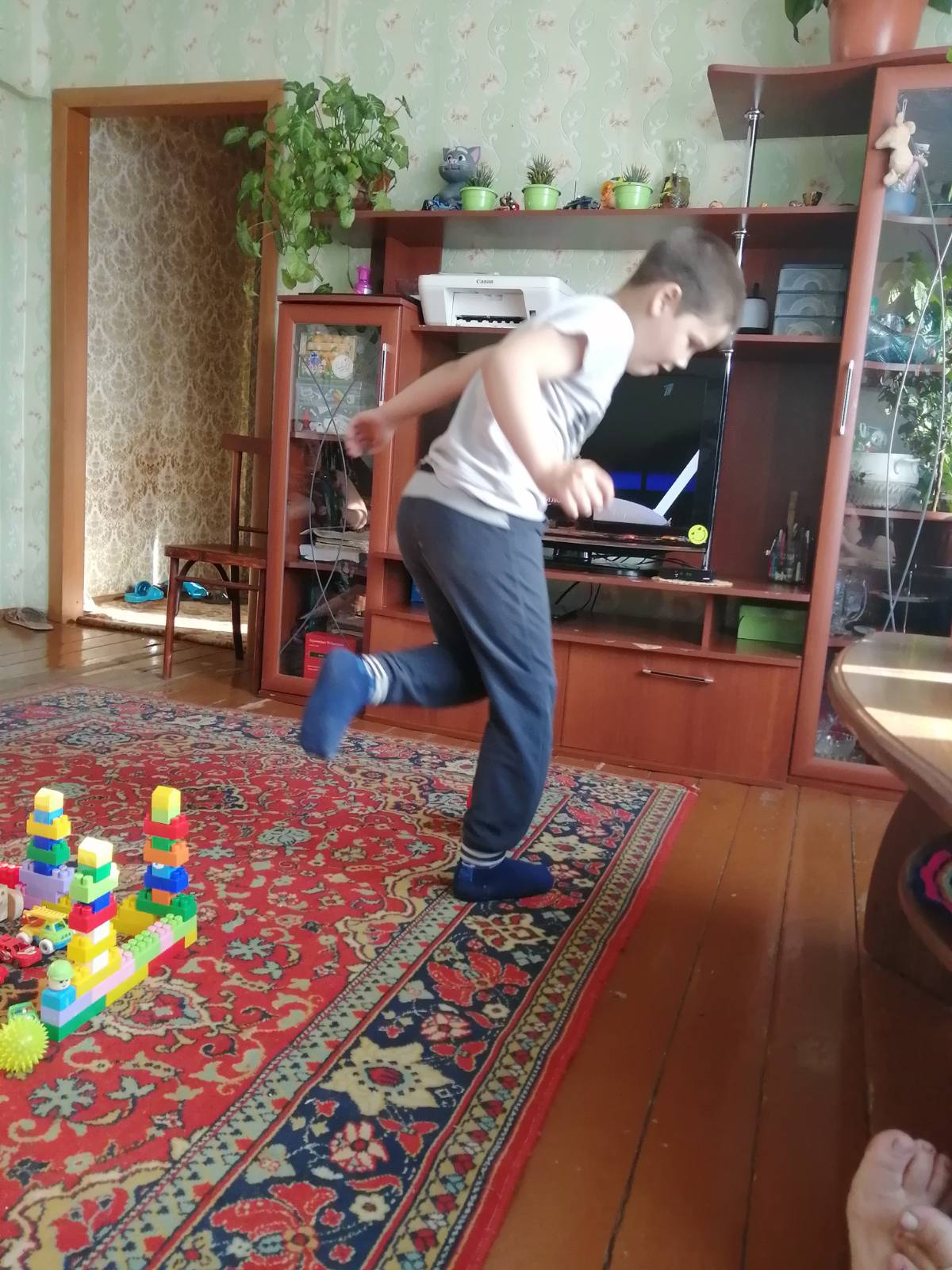 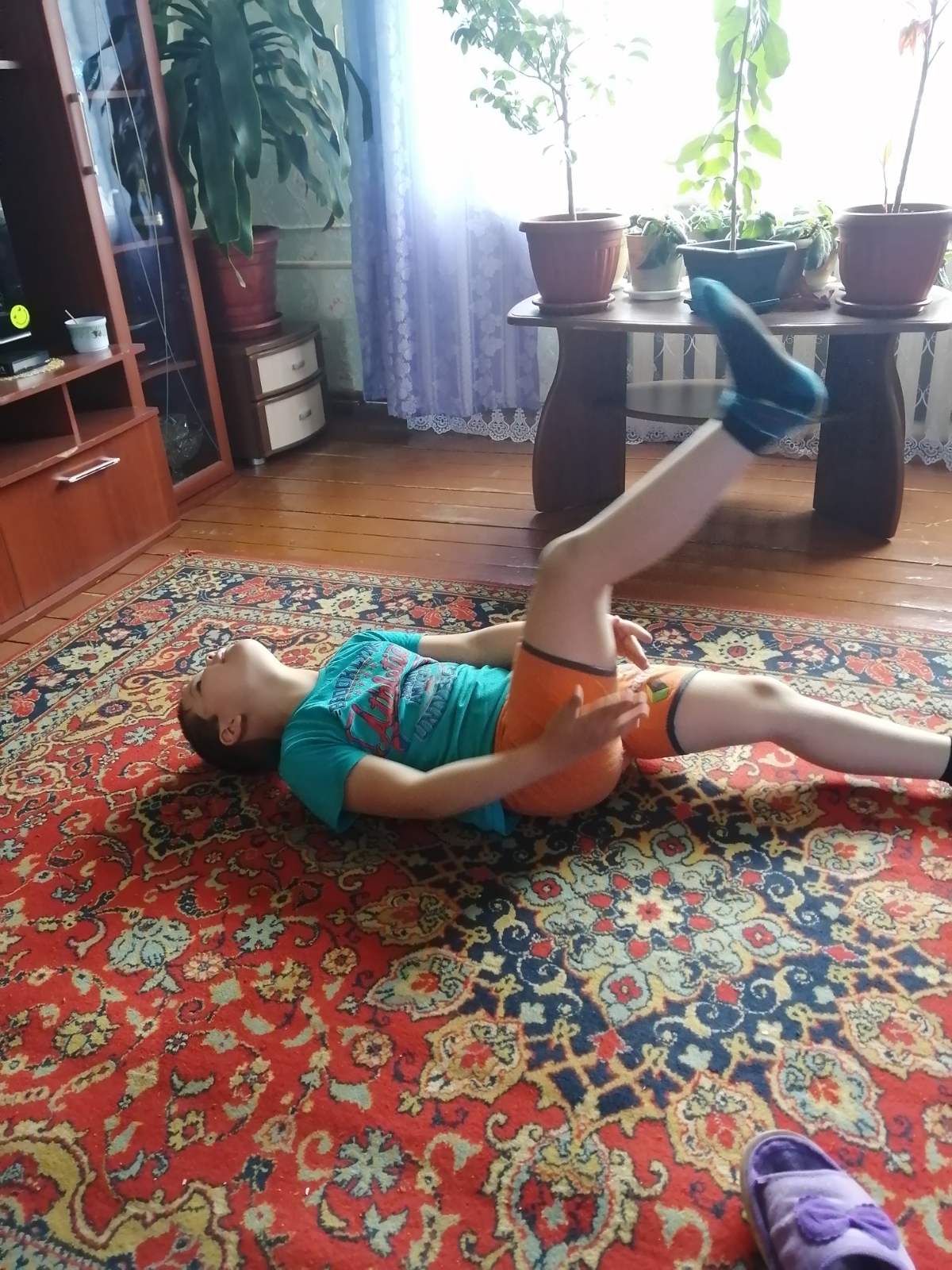 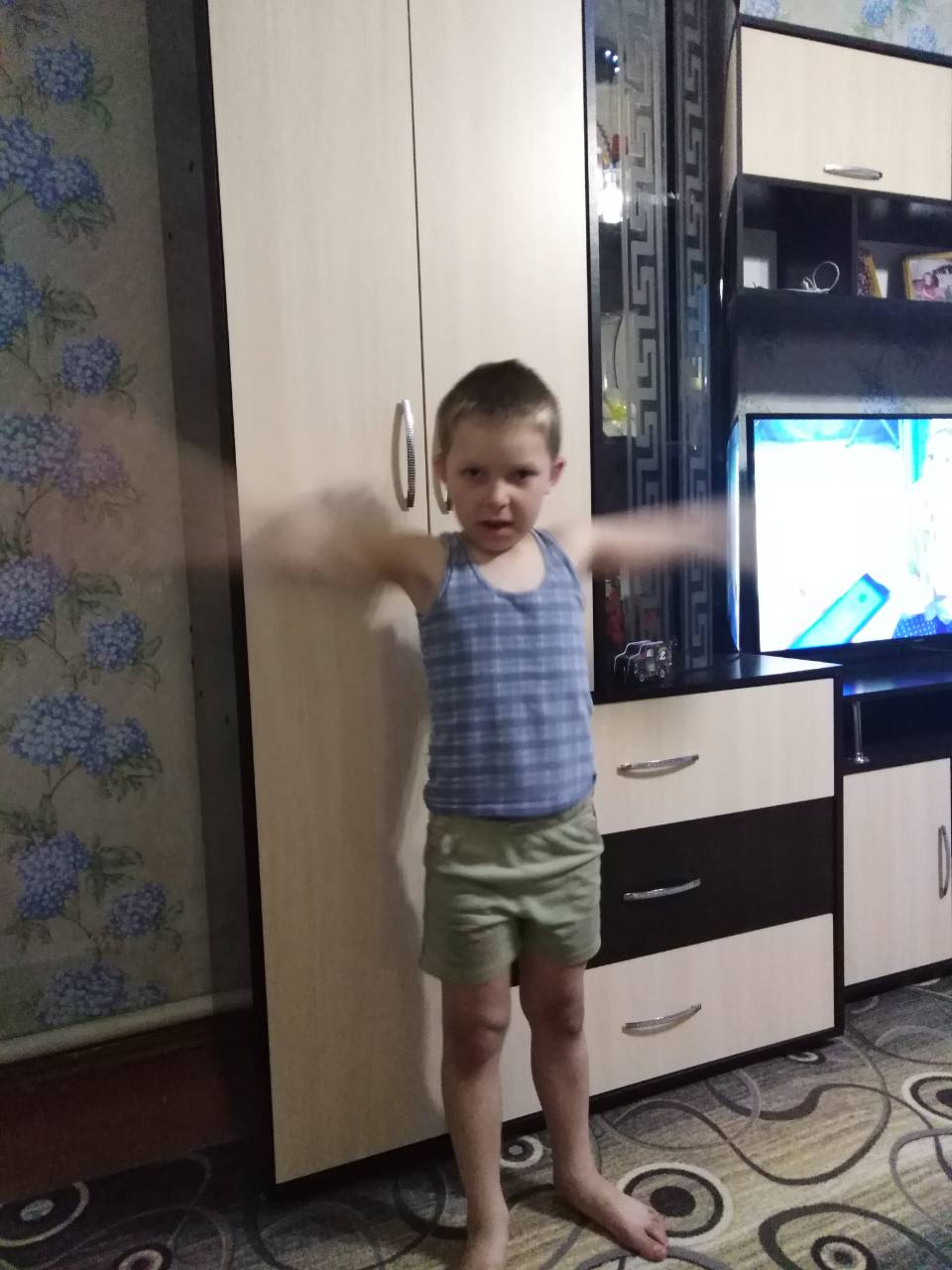 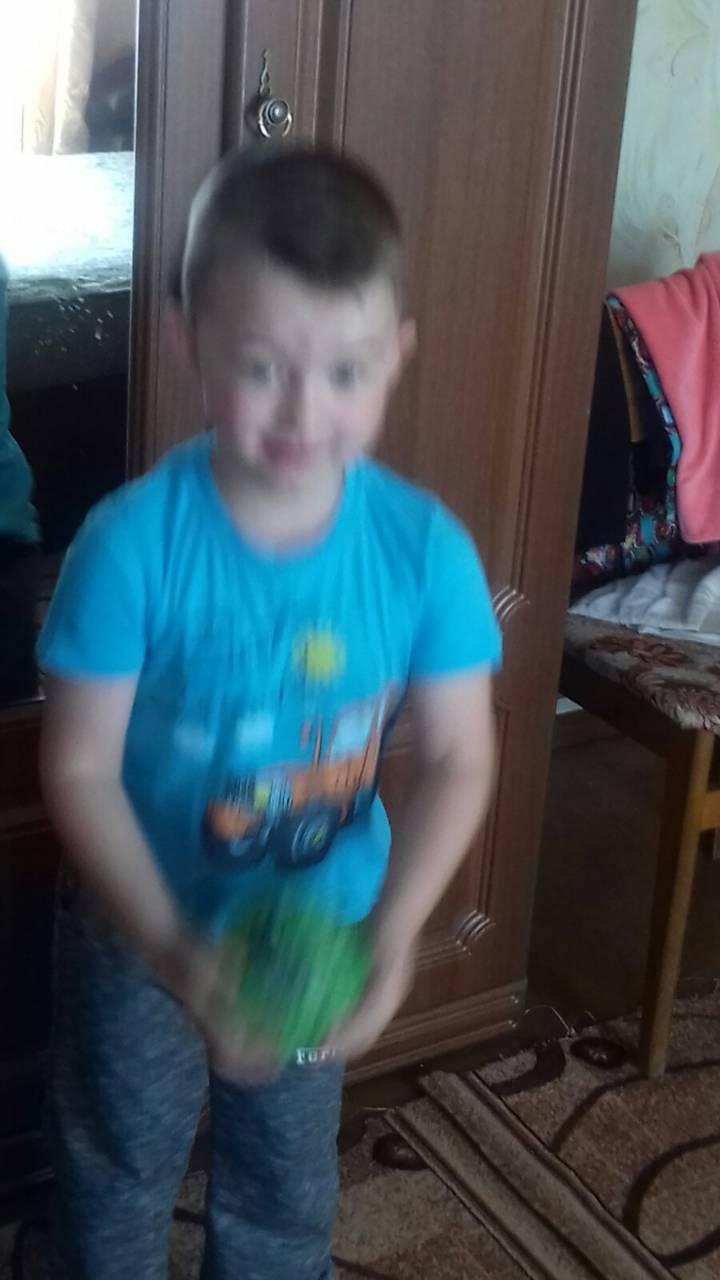 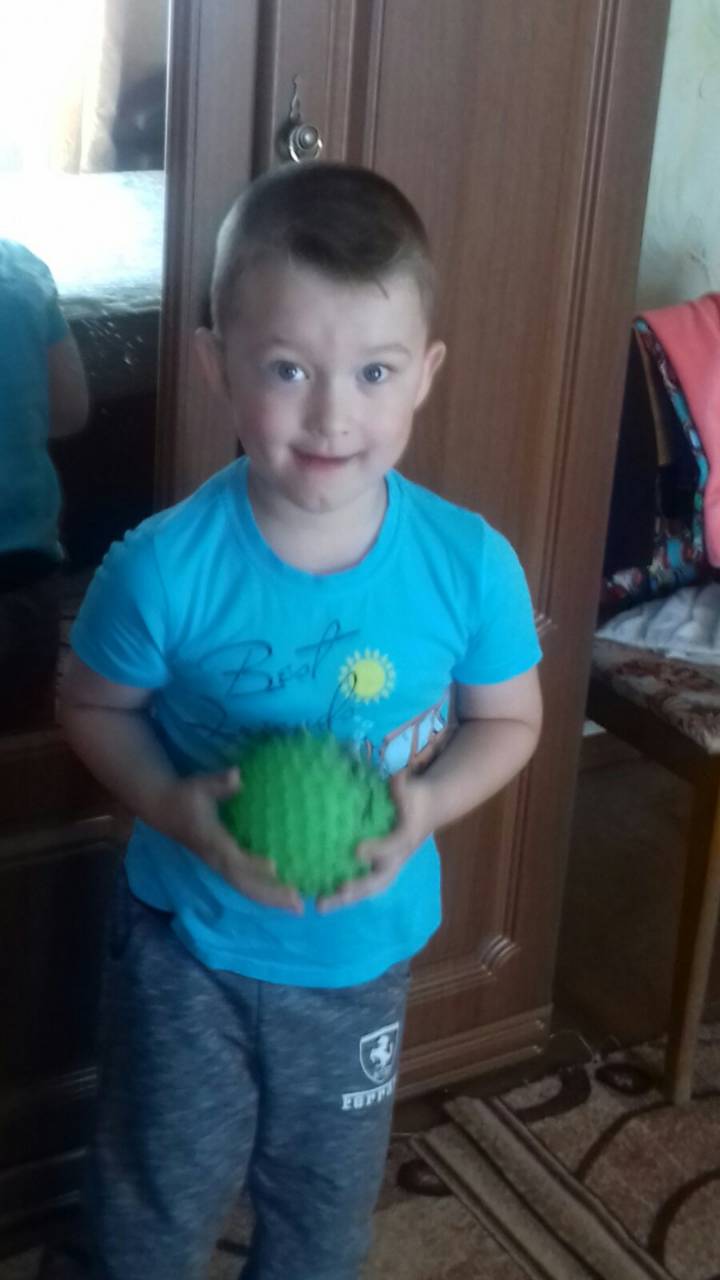 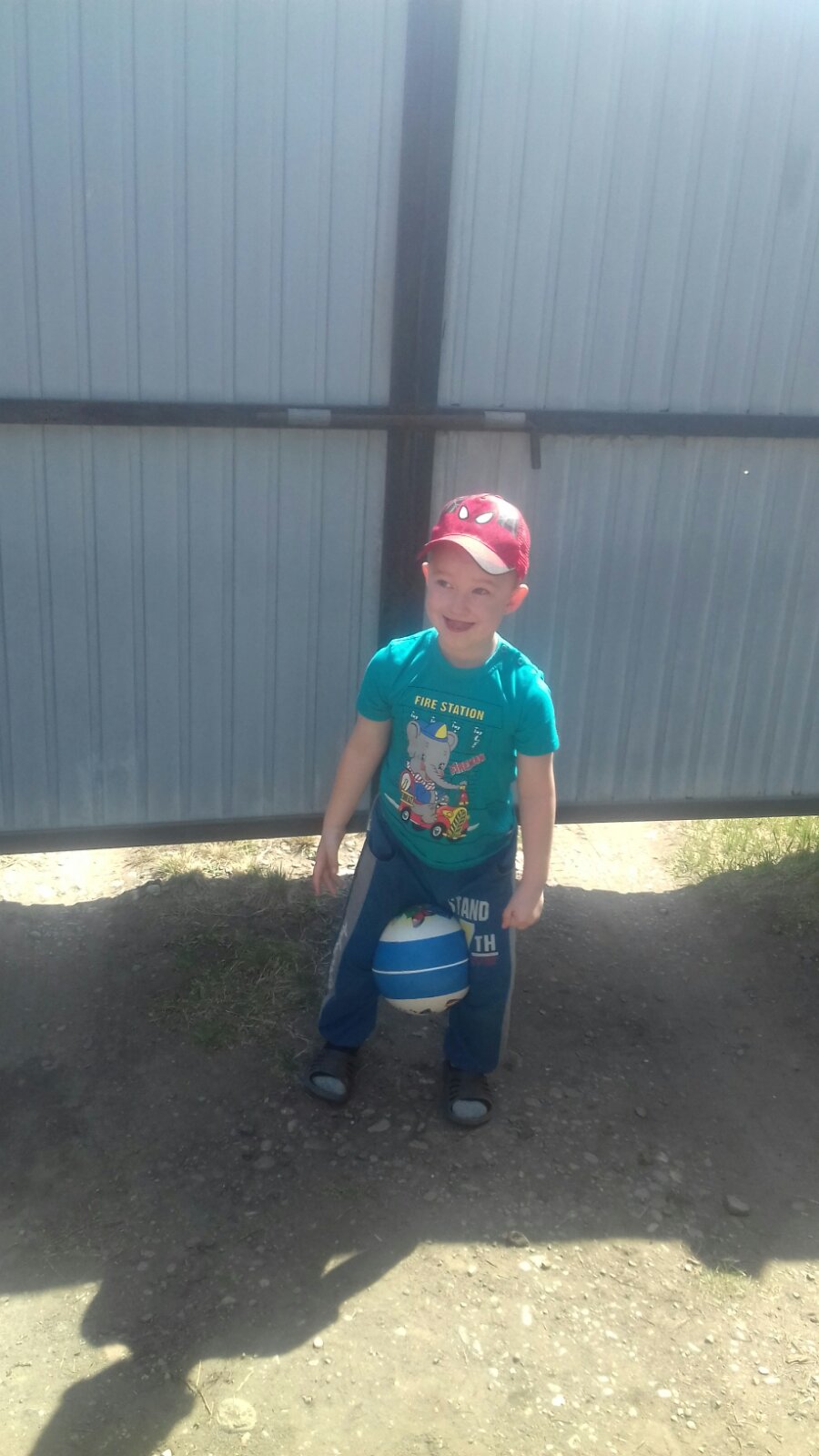 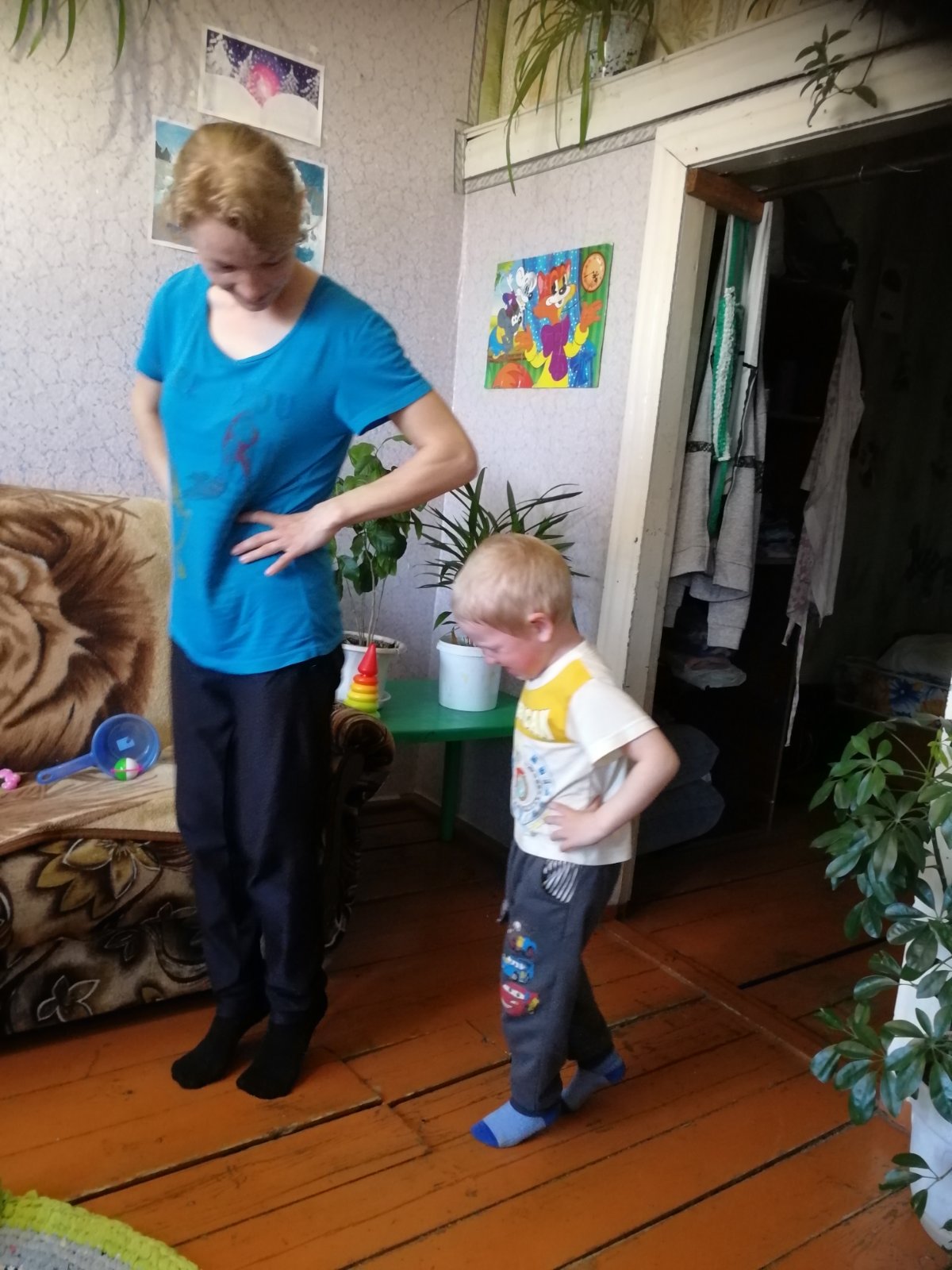 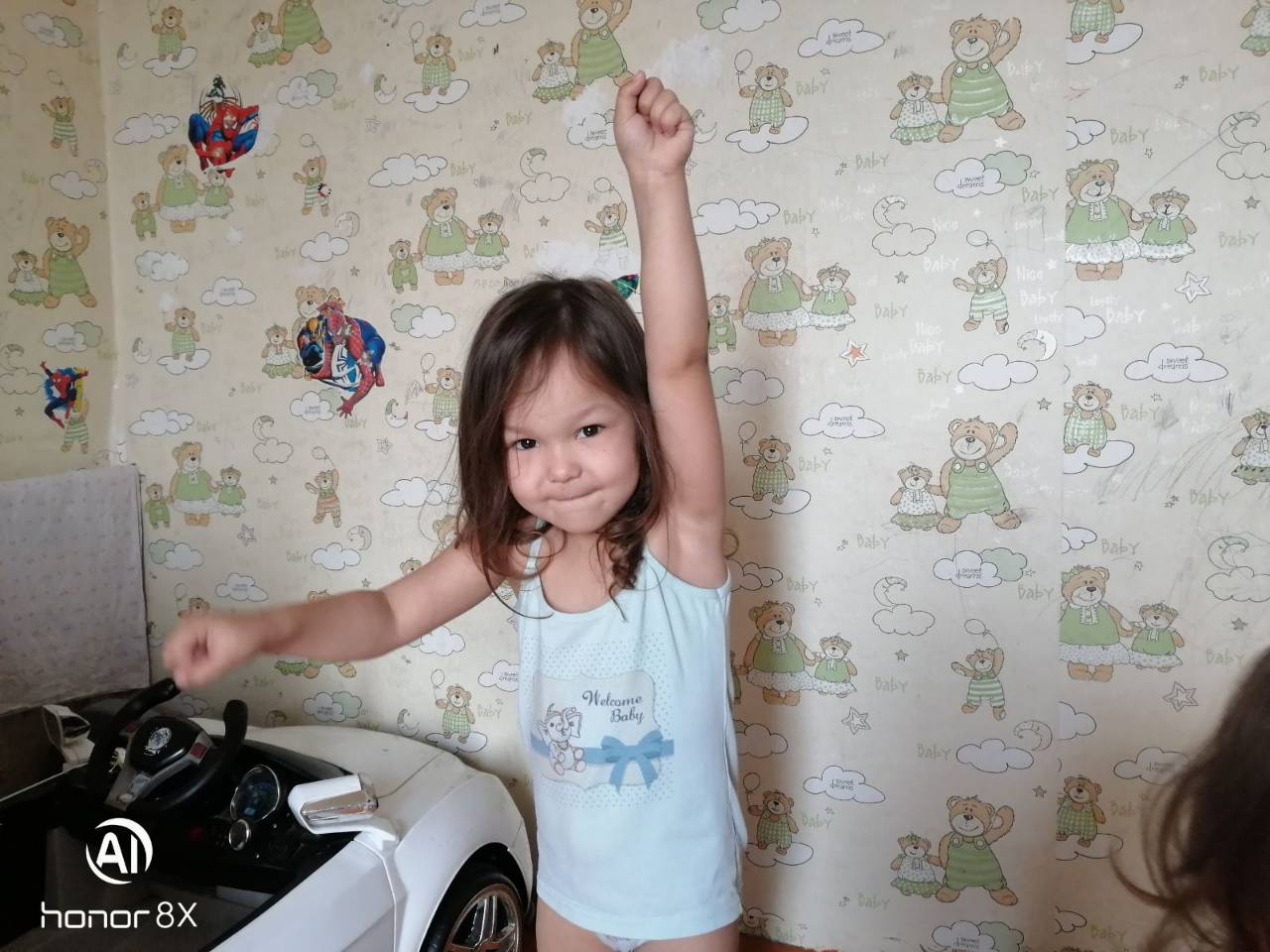 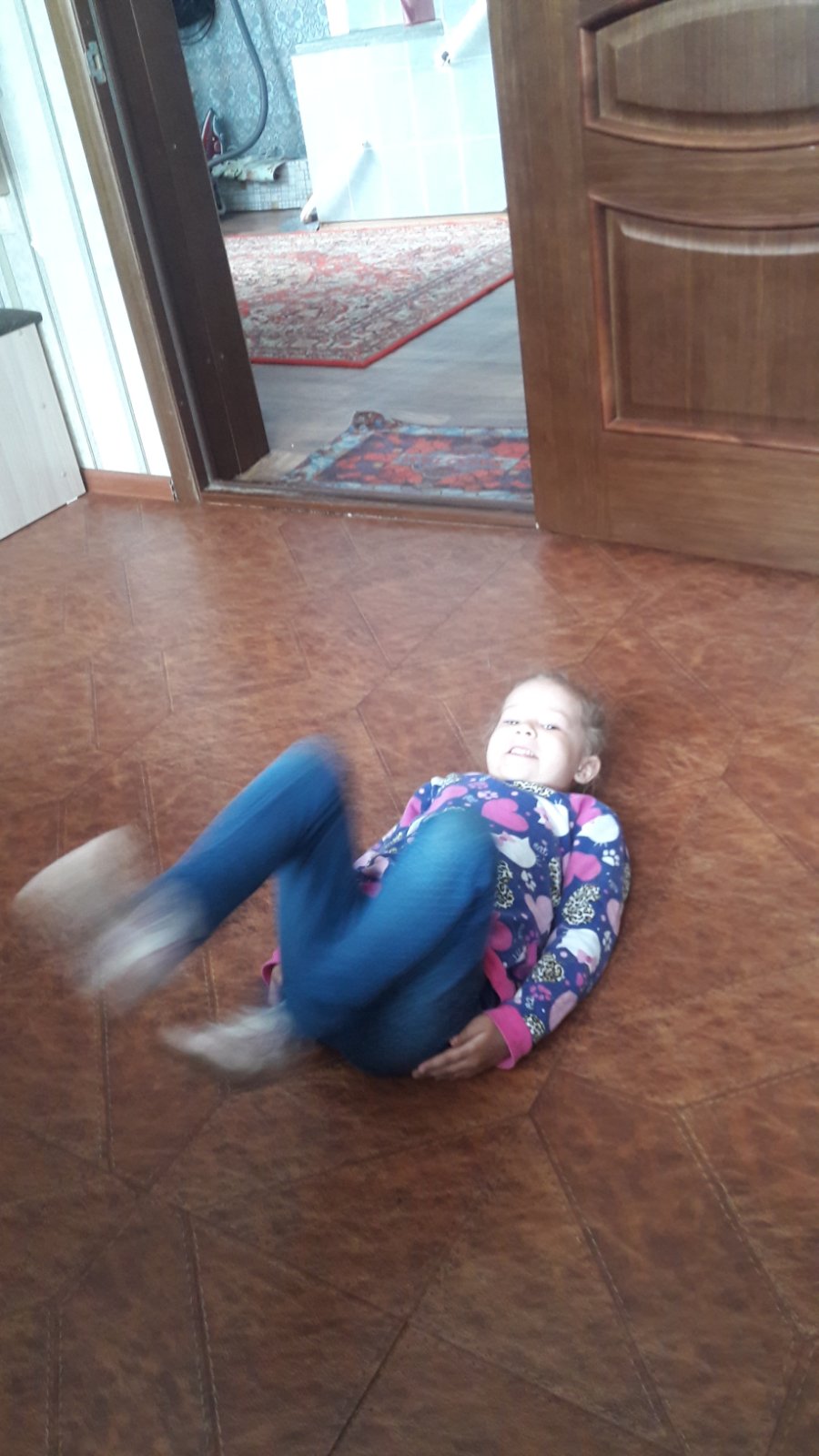 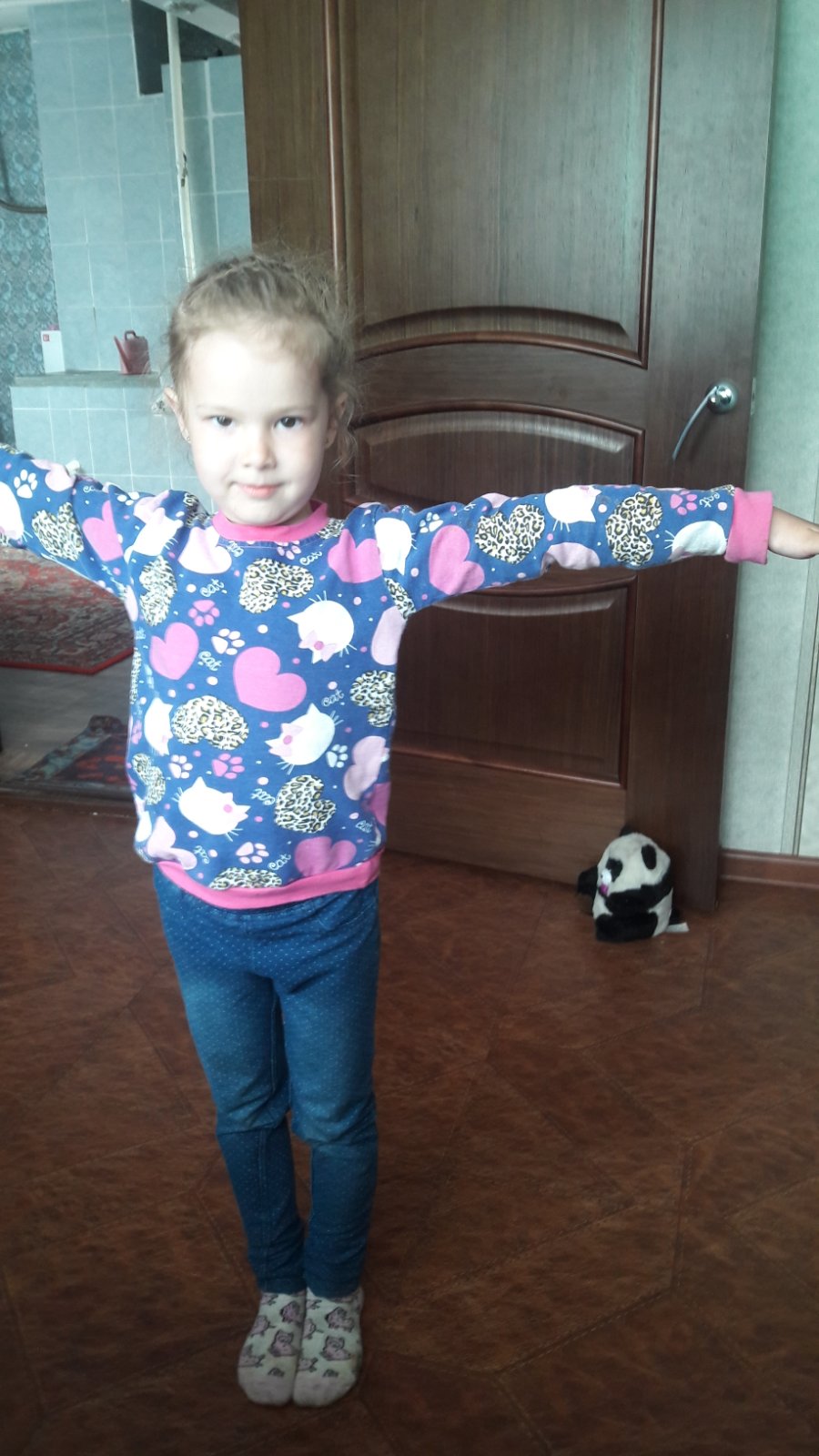 